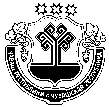 О предварительных итогах социально- экономического развития администрации Кадикасинского сельского поселения Моргаушского района Чувашской  Республики за 9 месяцев 2019 года и ожидаемый 2019 год.В целях устойчивого развития муниципального образования и дальнейшего повышения благосостояния жителей Кадикасинского сельского поселения Моргаушского района Чувашской республики  администрация Кадикасинского сельского поселения Моргаушского района Чувашской республики постановляет:                               одобрить  предварительные итоги социально-экономического развития администрации Кадикасинского сельского поселения Моргаушского района Чувашской  Республики за 9 месяцев 2019 года и ожидаемый 2019 год.Глава администрации Кадикасинского сельского поселения                                                   Г.Г.ЛебедевЧУВАШСКАЯ РЕСПУБЛИКАМОРГАУШСКИЙ РАЙОНАДМИНИСТРАЦИЯКАДИКАСИНСКОГОСЕЛЬСКОГО ПОСЕЛЕНИЯ   ПОСТАНОВЛЕНИЕДеревня КораккасыЧĂВАШ РЕСПУБЛИКИМУРКАШ РАЙОНĔКАТЬКАС ЯЛПОСЕЛЕНИЙĔНАДМИНИСТРАЦИЙĔЙЫШĂНУКораккас ялĕПриложение к постановлению администрации Кадикасинского сельского поселения Моргаушского района от 08.10.2019г.№ 88Основные показатели  социально-экономического развития                                                                Кадикасинского сельского поселения за 9 месяцев 2019 года и ожидаемый 2019 год.Основные показатели  социально-экономического развития                                                                Кадикасинского сельского поселения за 9 месяцев 2019 года и ожидаемый 2019 год.